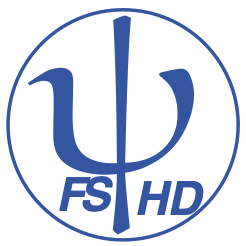 Protokoll zur ONLINE Fachschafts-Vollversammlungder Studienfachschaft Psychologieam 11.01.2021Sitzungsleitung:  AaronProtokoll: AnnalenaAnwesend: Annalena, Aaron, Anna, Antonia D., Antonia E., georg, Jakob, Kim, Laurids, Lenia, Leonie, Luisa, Luise, Marie, Marta, Marthe, Miriam, Nina, Nora, Rieke, Sophia, Valentina, TamaraGäste:  0Tagesordnung TOP 1 Begrüßung und Eröffnung der SitzungDie Sitzungsleitung begrüßt alle Anwesenden und erklärt damit die heutige Sitzung der Fachschafts-Vollversammlung um 18:05 Uhr für eröffnet.TOP 2 Feststellung der Anwesenden & Feststellung der BeschlussfähigkeitDie Sitzungsleitung bittet alle Anwesenden reihum ihre Namen für das Protokoll zu nennen. Es sind 23 stimmberechtigte Vertreter der Studienfachschaft Psychologie und 0 Gäste ohne Stimmrecht anwesend.Damit ist die Mindestzahl von 8 stimmberechtigten Vertretern aus der Studienfachschaft Psychologie erfüllt und die Fachschafts-Vollversammlung ist gemäß der Satzung beschlussfähig.TOP 3 Annahme des Protokolls der letzten SitzungDie Sitzungsleitung fragt die Anwesenden, ob es Anträge oder Änderungsvorschläge an dem Protokoll der letzten Sitzung der Fachschafts-Vollversammlung vom 21.12.20. Das Protokoll wird angenommen mit 16 Annahmen und 7 Enthaltung. TOP 4 Festlegung der TagesordnungDie Sitzungsleitung bittet alle Anwesenden um Beiträge zur Tagesordnung. Die folgenden Punkte werden auf die Tagesordnung genommen:Dringend/Info/DiskussionFachrats-/ FachschaftsratswahlenBudgetplan 2021neue Ansprechpartner für jedes SemesterMastertestTOP 5 Dringend/ Info/ DIskussionTOP 6 Fachrats-/ Fachschaftsrats-WahlenTOP 7 Budgetplan 2021TOP 8 neue Ansprechpartner für jedes SemesterTOP 5 MastertestTOP 18 Bestimmung der Sitzungsleitung für die nächste FS-VollversammlungDa keine weiteren Tagesordnungspunkte vorliegen, erklärt die Sitzungsleitung die Fachschafts-Vollversammlung um 19:20Uhr für beendet.Die nächste Fachschafts-Sitzung wird am 18.01.21 um 18 Uhr per StuRa-Konf stattfinden.Sitzungsleitung: AnnalenaProtokoll: KimAnliegenTops könnten wieder (wie im FS-Keller) in die 3 Kategorien eingeteilt werden, um sie nacheinander abzuarbeitenTops könnten wieder (wie im FS-Keller) in die 3 Kategorien eingeteilt werden, um sie nacheinander abzuarbeitenWichtiges könnte dann zuerst geklärt werden, dann Infos, dann Dinge die diskutiert werden müssenWichtiges könnte dann zuerst geklärt werden, dann Infos, dann Dinge die diskutiert werden müssenAufgaben & ZuständigeAnliegenKandidaturen für Fachschaftsrat und Fachrat müssen bis Donnerstag eingereicht werdenKandidaturen für Fachschaftsrat und Fachrat müssen bis Donnerstag eingereicht werdenWer lässt sich aufstellen?Was macht der Fachrat?: Standpunkt der Studierenden wird repräsentiert, alles rund um Lehre/ Studienordnung etc. wird dort diskutiert  müssen darauf achten, dass wir genug Mitglieder haben, auch wenn Leute im Winter nicht mehr da sindWas macht der Fachschaftsrat?: haben bei uns keine besondere Aufgabe, aber können z.B. Bescheinigungen für FS-Mitglieder ausstellen, Dokumente unterschreiben…  haben am FS-Tag beschlossen, dass die Mitglieder mehr Verantwortung bekommen könnten in der FachschaftInteresse Fachrat: Miriam, Marta, Nina, Antonia E., Lenia, SophiaInteresse Fachschaftsrat: Rieke, Kim, Annalena, Antonia E., Franzi S.?, Nora, MarieWer lässt sich aufstellen?Was macht der Fachrat?: Standpunkt der Studierenden wird repräsentiert, alles rund um Lehre/ Studienordnung etc. wird dort diskutiert  müssen darauf achten, dass wir genug Mitglieder haben, auch wenn Leute im Winter nicht mehr da sindWas macht der Fachschaftsrat?: haben bei uns keine besondere Aufgabe, aber können z.B. Bescheinigungen für FS-Mitglieder ausstellen, Dokumente unterschreiben…  haben am FS-Tag beschlossen, dass die Mitglieder mehr Verantwortung bekommen könnten in der FachschaftInteresse Fachrat: Miriam, Marta, Nina, Antonia E., Lenia, SophiaInteresse Fachschaftsrat: Rieke, Kim, Annalena, Antonia E., Franzi S.?, Nora, MarieAufgaben & ZuständigeKandidaturen verschickenSelbstvorstellung bis Ende dieser Woche an Rieke schicken!Alle die sich aufstellen lassen möchtenAnliegenBudgetplan kann auf Slack angeschaut werdenBudgetplan kann auf Slack angeschaut werdenGeld für Pullis eingeplant, evtl. Bezuschussung von ca. 2 Euro pro PulliAbstimmung über Budgetplan 2021: 22 Stimmen dafür, 0 Stimmen dagegen, 0 Enthaltungen  angenommenGeld für Pullis eingeplant, evtl. Bezuschussung von ca. 2 Euro pro PulliAbstimmung über Budgetplan 2021: 22 Stimmen dafür, 0 Stimmen dagegen, 0 Enthaltungen  angenommenAufgaben & ZuständigeFachschaftsrat bitte noch unterschreiben!FachschaftsratAnliegenEs gab immer 2 Ansprechpartner für jedes Semester am schwarzen Brett Es gab immer 2 Ansprechpartner für jedes Semester am schwarzen Brett Wieder einführen als Ansprechpartner für StudisSem. 1: Luise, LeniaSem. 3: AnnaSem. 5: evtl. Kim  Kim kümmert sich drumMaster Sem. 1: MarieMaster Sem. 3: MiriamWieder einführen als Ansprechpartner für StudisSem. 1: Luise, LeniaSem. 3: AnnaSem. 5: evtl. Kim  Kim kümmert sich drumMaster Sem. 1: MarieMaster Sem. 3: MiriamAufgaben & ZuständigeAlle Ansprechpartner in die Whatsapp-Gruppen schreiben und zur Gruppenbeschreibung hinzufügenAnliegenMastertest 2021 soll stattfinden können, um Studis die Möglichkeit haben, ihre Note bei der Masterbewerbung „aufzubessern“Mastertest 2021 soll stattfinden können, um Studis die Möglichkeit haben, ihre Note bei der Masterbewerbung „aufzubessern“Stellungnahme von 2020 soll nochmal an Auswahlkommission geschickt werden, zusammen mit einer Einladung zu einem GesprächBei Einwänden bitte melden, ansonsten wird die Mail die nächsten Tage verschicktTermin und weitere Infos folgenStellungnahme von 2020 soll nochmal an Auswahlkommission geschickt werden, zusammen mit einer Einladung zu einem GesprächBei Einwänden bitte melden, ansonsten wird die Mail die nächsten Tage verschicktTermin und weitere Infos folgenAufgaben & Zuständige